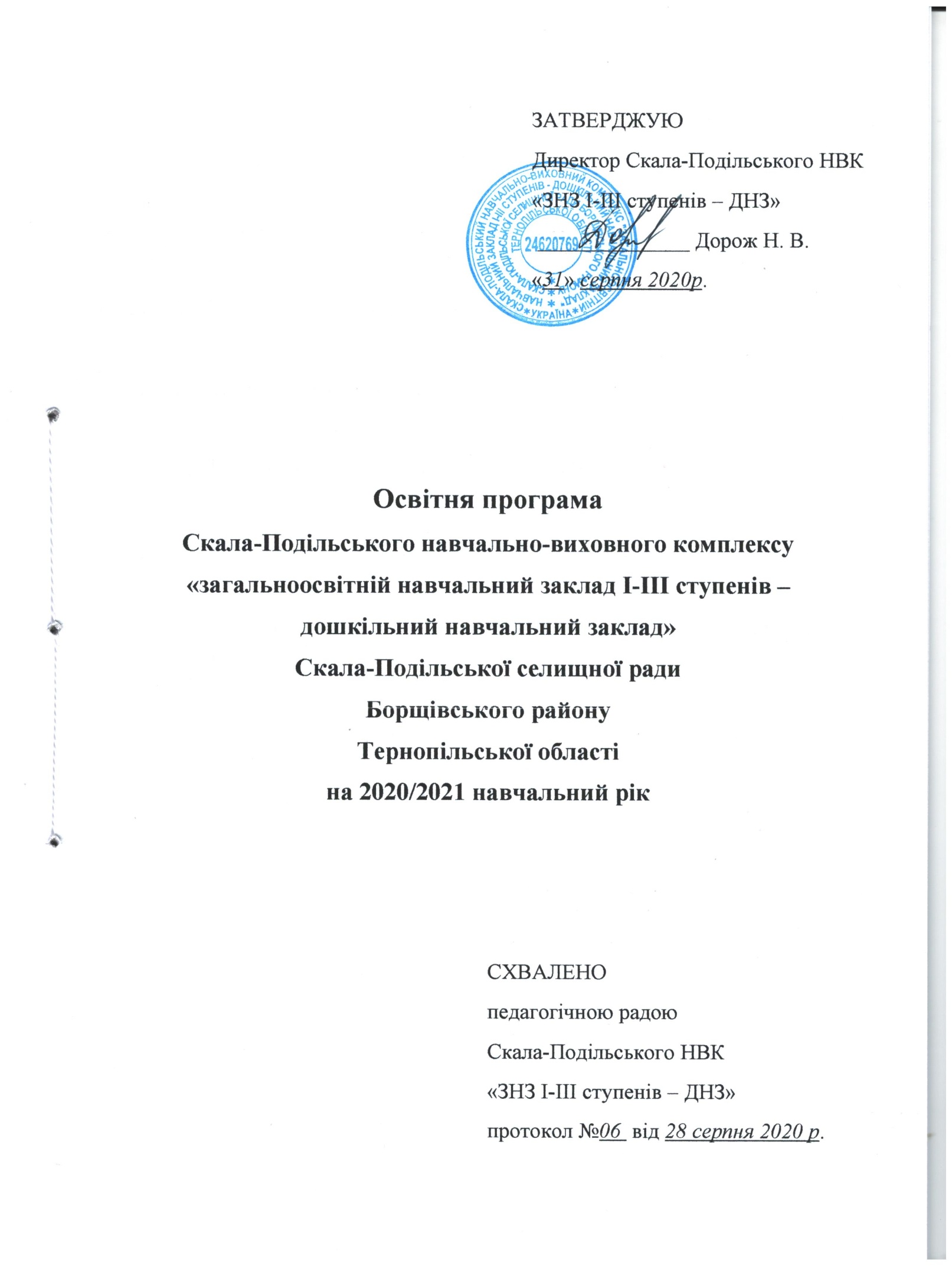 ЗМІСТ Вступ.  Загальні положення  Розділ 1.  Призначення НВК та засіб його реалізації Розділ 2.  Модель випускника НВК Розділ 3. Цілі та задачі освітнього процесу НВК Розділ 4. Навчальний план та його обґрунтуванняРозділ 5. Особливості організації освітнього процесу та застосування       педагогічних технологій Розділ 6. Показники (вимірники) реалізації освітньої програмиЗагальні положення Освітня програма Скала-Подільського навчально-виховного комплексу «загальноосвітній навчальний заклад І-ІІІ ступенів – дошкільний навчальний заклад» (далі – Скала-Подільський НВК)  розроблена на основі державних освітніх стандартів і зразків освітніх навчальних програм, курсів, дисциплін. Нормативно-правових, законодавчих документів про освіту, що ґрунтуються на Конституції України, законах України «Про освіту», «Про загальну середню освіту», «Про дошкільну освіту», «Про позашкільну освіту», «Про оздоровлення та відпочинок дітей», «Про охорону дитинства». Національній доктрині розвитку освіти, указах Президента «Про додаткові невідкладні заходи щодо створення сприятливих умов для життєдіяльності осіб з обмеженими фізичними можливостями»,  «Про додаткові заходи щодо підвищення якості освіти в Україні», Указу  Президента України від 16.12.2011  №1163/2011 «Про питання  щодо забезпечення реалізації прав дітей в Україні», Концепції Нової української школи, Концепції національно-патріотичного виховання. Практична діяльність у 2020-2021 н. р. буде побудована згідно з Положенням про загальноосвітній навчальний заклад, річним планом роботи, який в цілому охоплює усі напрями діяльності, внутрішні нормативні документи, що регламентують діяльність закладу: - Статут НВК; - Правила   внутрішнього   трудового   розпорядку,     затверджені    зборами трудового   колективу; - Колективний договір. Типові документи відповідають діючому законодавству, всім нормативним документам, що регламентують перебування учнів у закладі освіти, Конвенції ООН "Про права дитини", Концепції Нової української школи.  Загальний обсяг навчального навантаження для учнів 1 – 11 класів закладів загальної середньої освіти складає 11007,5 годин/навчальний рік: для 1 класу – 770 годин/навчальний рік, для 2 класу  – 840 годин/навчальний рікдля 3 класу – 875 годин/навчальний рік, для 4 класу – 840 годин/навчальний рік, для 5 класу – 927,5 годин/навчальний рік, для 6 класу – 1032,5 годин/навчальний рік, для 7 класу – 1085 годин/навчальний рік, для 8 класу – 1137,5 годин/навчальний рік, для  9 класу – 1190 годин/навчальний рік, для 10 класу – 1172,5 годин/навчальний рік, для 11 класу – 1137,5 годин/навчальний рік.При визначенні гранично допустимого навантаження учнів ураховані санітарно-гігієнічні норми та нормативну тривалість уроків у 1 класі – 35 хвилин, 2-4 класах – 40 хвилин, 5-12 класах – 45 хвилин. Навчальні плани включають інваріантну складову, сформовану на державному рівні, та варіативну складову (8-11 класи),  в якій передбачено додатковий  час на підсилення окремих предметів інваріантної складової та навчальні курси за вибором. Освітня програма  Скала-Подільського НВК спрямована на формування загальної культури особистості здобувачів освіти, їх адаптацію до життя в суспільстві, створення основи для усвідомленого вибору та наступного освоєння професійних освітніх програм,  виховання громадянськості, працьовитості, поваги до прав і свобод людини, любові до Батьківщини, оточуючого середовища.  Програму побудовано із врахуванням таких принципів: дитиноцентризму і природовідповідності;узгодження цілей, змісту і очікуваних результатів навчання;науковості, доступності і практичної спрямованості змісту;наступності і перспективності навчання;взаємозв’язаного формування ключових і предметних компетентностей;логічної послідовності і достатності засвоєння учнями предметних компетентностей.Розділ 1.  Призначення НВК та засіб його реалізаціїДуховна сила нації – творчий потенціал народу, глибоке усвідомлення надбання українців минулих років. Найважливіше завдання сучасної школи - розвивати творчі здібності учнів, допомагати їм реалізовувати свої таланти. Всебічний і гармонійний розвиток особистості передбачає єдність її освіченості, вихованості, загального розвитку. Виходячи з завдань сучасної школи, процес навчання покликаний забезпечувати три функції – освітню, виховну, розвиваючу.Навчання має комплексний вплив на особистість, незважаючи на те, що освітня функція є пріоритетною для даного процесу. Сама освіта передбачає формування не лише знань і умінь, але й певних якостей, світогляду, ідейності, моральності особистості та ін. Умовне виділення освітньої, виховної і розвиваючої функції є корисним у практичній діяльності вчителя, особливо при плануванні завдань навчання. Освітня функція передбачає, в першу чергу, засвоєння наукових знань, формування спеціальних і загально-навчальних умінь і навичок. Наукові знання передбачають факти, поняття, закони, закономірності, теорії, узагальнену картину світу. У відповідності з освітньою функцією вони повинні стати надбанням особистості, ввійти в структуру її досвіду. Найповніша реалізація цієї функції повинна забезпечити повноту, систематичність і усвідомленість знань, їх міцність і дієвість. Це вимагає такої організації процесу навчання, щоб із змісту навчального предмета, що відображає відповідну галузь наукового знання, не випадали елементи, які є важливими для розуміння основних ідей і суттєвих причинно-наслідкових зв'язків, щоб у загальній системі знань не утворювалося пустот. Знання повинні бути належним чином впорядковані, набуваючи все більшої стрункості й логічної впорядкованості, щоб нові знання випливали з раніше засвоєних і прокладали шлях до наступних знань.Конкретним результатом реалізації освітньої функції є дієвість знань, що виражається в свідомому оперуванні ними, у здатності мобілізувати попередні знання для отримання нових, а також сформованість найважливіших як спеціальних, так і загально-навчальних умінь і навичок.  Освіта є основою інтелектуального, духовного, фізичного і культурного розвитку особистості, її успішної соціалізації, економічного добробуту, запорукою розвитку суспільства, об’єднаного спільними цінностями і культурою, та держави. Метою освіти є всебічний розвиток людини як особистості та найвищої цінності суспільства, її талантів, інтелектуальних, творчих і фізичних здібностей, формування цінностей і необхідних для успішної самореалізації компетентностей, виховання відповідальних громадян, які здатні до свідомого суспільного вибору та спрямування своєї діяльності на користь іншим людям і суспільству, збагачення на цій основі інтелектуального, економічного, творчого, культурного потенціалу українського народу, підвищення освітнього рівня громадян задля забезпечення сталого розвитку України та її європейського вибору. Рівнями освіти в Скала-Подільському НВК є: початкова освіта, яка відповідає першому рівню Національної рамки кваліфікацій; базова середня освіта, яка відповідає другому рівню Національної рамки кваліфікацій; загальна середня освіта, яка відповідає третьому рівню Національної рамки кваліфікацій;інституційна (очна (денна, вечірня), заочна, дистанційна, мережева);індивідуальна (екстернатна, сімейна (домашня), педагогічний патронаж;інклюзивна.Метою повної загальної середньої освіти є всебічний розвиток, виховання і соціалізація особистості, яка здатна до життя в суспільстві та цивілізованої взаємодії з природою, має прагнення до самовдосконалення і навчання впродовж життя, готова до свідомого життєвого вибору та самореалізації, відповідальності, трудової діяльності та громадянської активності. Досягнення цієї мети забезпечується шляхом формування ключових компетентностей, необхідних кожній сучасній людині для успішної життєдіяльності: вільне володіння державною мовою; здатність спілкуватися рідною та іноземними мовами; математична компетентність; компетентності у галузі природничих наук, техніки і технологій;інноваційність; екологічна компетентність;інформаційно-комунікаційна компетентність; навчання впродовж життя; громадянські та соціальні компетентності, пов’язані з ідеями демократії, справедливості, рівності, прав людини, добробуту та здорового способу життя, з усвідомленням рівних прав і можливостей; культурна компетентність; підприємливість та фінансова грамотність; інші компетентності, передбачені стандартом освіти. З метою створення рівних умов для здобуття повної загальної середньої освіти, запровадження профільного навчання у майбутньому, забезпечення всебічного розвитку особи, раціонального та ефективного використання наявних ресурсів і матеріально-технічної бази НВК здійснюється підвіз учнів шкільним автобусом за маршрутами: до опорного закладу: с. Бережанка – Скала-Подільський НВК,  вулиці Підлісна – Толока – Надзбручна – Скала-Подільський НВК;до філії: с. Вербівка – с. Підпилип’я – Турильченський НВК.Відповідно до Статуту НВК працює в режимі п’ятиденного робочого тижня . Мова навчання – українська. У Скала-Подільському НВК навчається  295 учнів, в тому числі 49 учнів – у Турильченському НВК.  Із загальної кількості учнів  5 – за індивідуальною формою навчання (педагогічний патронаж), 1 учень – за інклюзивною формою навчання.  Навчальна потужність опорного закладу -           960 учнів. Освітній процес забезпечують 76 працівників НВК, з них 51 педагогів, серед яких 14 -  вчителів зі званням «Старший учитель», 16 учителів із вищою кваліфікаційною категорією, 12  учителів із І категорією. У НВК працюють 6 учителів-пенсіонерів. Педагогічний склад постійно оновлюється. Розділ 2.  Модель випускника НВКВипускник Скала-Подільського НВК – це людина освічена, що самостійно здобуває знання, готова до прийняття морально виправданих рішень. Отже, сучасний випускник  вміє усвідомлювати різноманіття життєвих цінностей (свобода, співпраця, повага іншої особистості), особисту самоцінність.  Вміє здійснювати власний вибір, жити й працювати в різновіковому колективі.  Здатний планувати своє життя у відповідності з метою, приймати рішення.  Має життєвий досвід діяльності в групі: під керівництвом, самостійно, в парі, з книгою, з документами, з приладами, з комп’ютером. Основний життєвий  орієнтир особистості випускника - вільна особистість. Особистість, що має високий рівень самосвідомості, громадянськості та самодисципліни. Така, що поважає себе, усвідомлює свою цінність та  цінність іншої особистості, здатна нести відповідальність перед собою та суспільством. Гуманна особистість – проявляє милосердя, доброту, здатність до співпереживання, терпимість і доброзичливість. Готова надати допомогу, прагне до миру й розуміє цінність людського життя.  Духовна особистість – має потребу до пізнання й самопізнання, рефлексії, має потребу в красі й спілкуванні.  Творча особистість – наділена розвинутими здібностями, знаннями, вміннями, навичками, розвинутим інтелектом.  Практична особистість – знає основи комп’ютерної грамотності, професійної підготовки, має естетичний смак, гарні манери. Це людина, яка  є прихильником здорового способу життя. Партнерська роль батьків у формуванні такої моделі випускника НВК – обов’язкова та неоціненна. Відповідно до мети та загальних цілей, окреслених у Державному стандарті, визначено завдання, які має реалізувати вчитель у рамках кожної освітньої галузі. Результати навчання повинні робити внесок у формування ключових компетентностей учнів початкової ланки. Такі ключові компетентності як уміння вчитися, ініціативність і підприємливість, екологічна грамотність і здоровий спосіб життя, соціальна та громадянська компетентності можуть формуватися відразу засобами усіх предметів. Необхідною умовою формування компетентностей є діяльнісна спрямованість навчання, яка передбачає постійне включення учнів до різних видів педагогічно доцільної активної навчально-пізнавальної діяльності, а також практична його спрямованість. Доцільно, де це можливо, не лише показувати виникнення факту із практичної ситуації, а й по можливості перевіряти його на практиці й встановлювати причинно-наслідкові зв’язки. Формуванню ключових компетентностей сприяє встановлення та реалізація в освітньому процесі міжпредметних і внутрішньопредметних зв’язків, а саме: змістово-інформаційних, операційнодіяльнісних і організаційно-методичних. Їх використання посилює пізнавальний інтерес учнів до навчання і підвищує рівень їхньої загальної культури, створює умови для систематизації навчального матеріалу і формування наукового світогляду. Учні набувають досвіду застосування знань на практиці та перенесення їх в нові ситуації. Таким чином, педагогічний колектив Скала-Подільського  НВК має на меті виховувати випускника, який  здатний  до самовизначення й самореалізації. 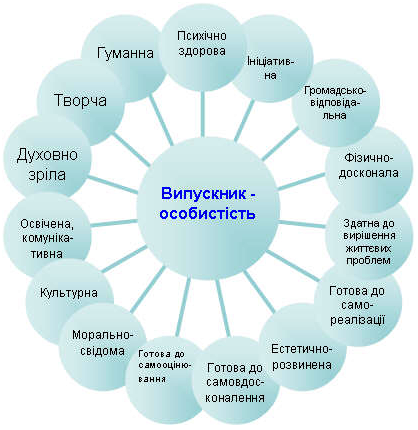 Розділ 3. Цілі та задачі освітнього процесу НВКЗавдання, що проголошені в стратегічному документі освіти – Національній доктрині розвитку освіти, спрямовані на перехід системи освіти на новий тип гуманістично-інноваційної освіти, її конкурентоспроможність у європейському та світовому освітньому просторі, формуванні покоління молоді, що буде захищеним на мобільному ринку праці, здатним робити особистісний духовно–світоглядний вибір, матиме необхідні знання, навички та компетентності для інтеграції в суспільство на різних рівнях, буде здатним до навчання впродовж життя. Такі позиції потребують від сьогоднішньої школи особливих підходів до оновлення змісту освіти та застосування нових педагогічних підходів до навчання, упровадження інформаційних та комунікаційних технологій, які модернізують процеси в будь-якій галузі суспільства. Очевидно, що освіта потребує збалансування всіх чинників. Сучасна парадигма освіти орієнтує школу на реалізацію особистісно орієнтованого навчання. Метою шкільної освіти є розвиток та виховання людини, здатної впливати на особистісну освітню траєкторію, здатну при цьому порівнювати її з національними та загальнолюдськими здобутками. Для досягнення нових цілей освіти навчальний заклад обрав для себе стратегічну ідею – розвиток соціальної компетентності школярів, яка є основою універсальної, здатної до динамічного розвитку особистості. Для формування навичок соціальної компетентності необхідно, на наш погляд, створити умови для розвитку основних трьох складових соціальної компетентності: інтелектуальної компетентності (уміння та навички, які формуються в учнів у процесі предметного розуміння, спонукають до появи високого рівня «особистісного знання» й використовуються для розв’язання нестандартних ситуацій); ситуативного самовизначення (уміння робити відповідальний вибір на підставі особистих якостей, здібностей та задатків); культури співвіднесення (системи діалогічного сприйняття ціннісних позицій, коли учень у змозі виділити та сформувати особисту ціннісну позицію та співвіднести її з позиціями інших і знайти оптимальне рішення). Основними цілями та задачами освітнього процесу НВК є:задоволення потреб у здобутті загальної середньої освіти на рівні державних стандартів;різнобічний розвиток індивідуальності дитини на основі вивчення і врахування її особистісних здібностей, інтересів, потреб;виховання морально, психічно і фізично здорового покоління;формування соціальної і громадянської позиції, високого рівня правової, екологічної, духовної, моральної культури;розвиток творчих здібностей учнів, здатності до самостійного отримання та застосування знань і навичок;підтримка обдарованих дітей та молоді;створення умов для професійного самовизначення.Основні напрями розвитку НВК:психологізація навчально-виховного процесу;особистісно-орієнтований підхід;оновлення освітнього процесу на основі інноваційних освітніх технологій;інформатизація та комп'ютеризація навчально-виховного процесу;переорієнтація навчально-виховного процесу на принципах співробітництва і співтворчості учнів, учителів та батьків;впровадження технологій проектування управління.Основні принципи діяльності НВК:принцип єдності і диференційованості у змісті освіти;принцип гуманізації змісту освіти;принцип розвиваючого характеру навчання;принцип педагогічної підтримки, співробітництва та співтворчості між учителем і учнем;індивідуалізація та диференціація навчання;принцип оптимізації навчально-виховного процесу;  принцип відкритості і динамічності освіти, що передбачає її постійний розвиток і саморегуляцію. Розділ 4. Навчальний план та його обґрунтування При формуванні робочого навчального плану освітньої програми НВК враховано вимоги Закону України  «Про освіту» від 5.09.2017р  № 2145-VIII, постанови Кабінету Міністрів України від 20 квітня 2011 року № 462 «Про затвердження Державного стандарту початкової загальної освіти», постанови Кабінету Міністрів України від 23 листопада 2011 року № 1392 «Про затвердження Державного стандарту базової та повної загальної середньої освіти», постанови Кабінету Міністрів України від 14 січня 2004 року № 24 «Про затвердження Державного стандарту базової і повної загальної середньої освіти» , а також типовими освітніми програмами, розробленими на їх основі та затвердженими наказами МОН: для 1- 2 класів – за Типовою освітньою програмою для закладів загальної середньої освіти, розробленою під керівництвом О.Я.Савченко, затвердженою наказом МОН від 08.10.2019 р. № 1272 «Про затвердження типових освітніх і навчальних програм для 1-2 класів закладів загальної середньої освіти»для 3 класу – за Типовою освітньою програмою для закладів загальної середньої освіти, розробленою під керівництвом О.Я.Савченко, затвердженою наказом МОН від 08.10.2019 р. № 1273 «Про затвердження типових освітніх і навчальних програм для 3 класу закладів загальної середньої освіти» -  для 4 класу – за Типовими навчальними планами початкової школи, затвердженими наказом МОН України  від 20.04.2018 №407(Додаток 1)  для 5-9  класів – за Типовими  навчальними  планами  загальноосвітніх     навчальних закладів II ступеня, затвердженими наказом МОН України від 20.04.2018 року № 405  (Додаток  1);для 10 - 11 класів – за Типовим навчальним планом для 10-11 класів закладів загальної середньої освіти, затвердженим наказом МОН 24.11.2017 р. № 1541(Додаток 2).для дітей, які потребують корекції фізичного та розумового розвитку: для 1-4 класів – за Навчальним планом спеціальних закладів загальної середньої освіти, затвердженим наказом МОН України від 25.06.2018 року №693 «Про затвердження типової освітньої програми спеціальних закладів загальної середньої освіти І ступеня для дітей з особливими освітніми потребами» (Додаток 10); для 5-8 класів – за Навчальними планами спеціальних закладів загальної середньої освіти, затвердженими наказом МОН України від 12.06.2018 року №627 «Про затвердження типової освітньої програми спеціальних закладів загальної середньої освіти ІІ ступеня для дітей з особливими освітніми потребами» (Додаток 18). Таким чином, Типові освітні програми спеціальних закладів загальної середньої освіти беруться за основу при створенні індивідуального навчального плану для дітей, які навчаються за індивідуальною формою (педагогічний патронаж) та інклюзивною формою навчання. Порядок вивчення окремих предметівВаріативна складова робочого навчального  плану використовується на:-підсилення предметів інваріантної складової. Розподіл годин на вивчення тієї чи іншої теми навчальної програми здійснюється вчителем самостійно. Розподіл годин фіксується у календарному плані, який погоджується заступником з навчально-виховної роботи та затверджується директором закладу. Вчитель записує проведені уроки на сторінках класного журналу, відведених для предмета, на підсилення якого використано зазначені години. Запроваджено курси за вибором з метою розширення, доповнення та поглиблення вивчення навчальних предметів.При розподілі варіативної складової враховано індивідуальні освітні потреби учнів, рівень навчально-методичного та кадрового забезпечення закладу. Передбачено, що гранично допустиме навантаження розраховане на одного учня, а уроки фізичної культури не враховуються при визначенні цього показника.При збільшенні годин на вивчення окремих предметів інваріантної складової ці предмети вивчаються за програмами академічного рівня. Зазначені години заносяться до класного журналу на сторінки відповідного предмета інваріантної складової.Облік курсів за вибором здійснюється на окремих сторінках класного журналу із зазначенням складу групи, яка відвідує заняття. З метою :- формування у дітей високоморальних якостей, патріотичної та громадянської свідомості  введено у 8  класі курс за вибором  «Початкова військова підготовка» та у 9 класі – курс за вибором «Захисник України»;- формування основ інформаційної культури школярів, що забезпечує учням можливість застосовувати комп’ютерну техніку у навчанні та у майбутньому житті, вміння взаємопов’язувати теоретичні знання та практичні вміння, введено у 10 класі курс за вибором «Сучасні офісні інформаційні технології» та у 11 класі курс за вибором «Веб-технології».Варіативна складова  навчального плану реалізується за допомогою 9 годин, зокрема передбачено:на основну школу (5-9 класи) – 2 години:курс за вибором «Початкова військова підготовка» - 1;курс за вибором «Захисник України» - 1;на старшу школу(10-11 класи) – 7  годин:курс за вибором «Сучасні офісні інформаційні технології»- 1;курс за вибором «Веб-технології» - 1 ;підсилення предметів інваріантної складової – 5.Предмети,  що не мають цілої кількості годин, будуть викладатися наступним чином:5 клас – українська мова (інваріантна складова) впродовж року 1 година через тиждень;6 клас - українська мова (інваріантна складова) впродовж року 1 година через тиждень;7 клас – українська мова і хімія (інваріантна складова) - впродовж року шляхом чергування;8 клас – історія України (інваріантна складова) впродовж року 1 година через тиждень;9 клас – географія та історія України (інваріантна складова) - впродовж року шляхом чергування;10 клас – географія України (інваріантна складова) і хімія ( інваріантна складова) - впродовж року шляхом чергування;технології та мистецтво (вибірково-обов`язкові предмети ) впродовж року шляхом чергування;історія України (інваріантна складова) впродовж року 1 година через тиждень;11 клас – технології та мистецтво (вибірково-обов`язкові предмети ) - впродовж року шляхом чергування;історія України (інваріантна складова) впродовж року 1 година через тиждень.Враховуючи кадрове, матеріально-технічне забезпечення, на підставі рішення методичного об’єднання вчителів фізичної культури обрано такі модулі для вивчення предмета «Фізична культура» : 5-7 класи: бадмінтон, футбол, волейбол, гімнастика, баскетбол, гандбол;8-9 класи: легка атлетика, футбол, волейбол, гімнастика, баскетбол, гандбол;10-11 класи: футбол, гандбол, баскетбол, волейбол.У 2020-20201навчальному році здійснюватиметься поділ класів на групи при вивченні окремих предметів.Таблиця розподілу годин курсів за вибором у Скала-Подільському НВК  «ЗНЗ І-ІІІ ступенів – ДНЗ» на 2020-2021 н. р.Таблиця додаткових годин в результаті поділу класів на групи в Скала – Подільському НВК «ЗНЗ І-ІІІ ступенів – ДНЗ»на 2020–2021 навчальний рікПерелік освітніх галузей для 1-3 класів, які працюватимуть за НУШПерелік освітніх галузей для 4-го класуОсвітня галузь  «Мови і літератури»  через окремі предмети: українська мова (мова і читання), іноземна мова.Освітні галузі «Математика», «Природознавство»  реалізуються через однойменні окремі предмети, а саме: математика, природознавство.  Освітня галузь «Суспільствознавство» реалізується предметом  «Я у світі». Освітня галузь  «Здоров'я і фізична культура» реалізується окремими предметами: основи здоров'я та фізична культура. Освітня галузь  «Мистецтво» реалізується наступними предметами: музичне мистецтво, образотворче мистецтво.Освітня галузь «Технології»  реалізується через окремі предмети: трудове навчання, інформатика.Перелік освітніх галузей для 5-9-х класів У 7-9 класах освітня галузь «Математика» реалізується через алгебру та геометрію, а у 5-6 класах через математику. Освітня галузь «Природознавство» – через  природознавство у 5 класі, біологію, географію у 6-9 класах, фізику та хімію у 7-9 класах. Освітня галузь «Мови і літератури»  реалізується через українську мову, українську літературу, іноземну мову (англійську, німецьку), зарубіжну літературу у 5-9  класах.Освітня галузь «Здоров'я і фізична культура» реалізується окремими предметами: основи здоров'я та фізична культура.Освітня галузь «Технології»  – через окремі предмети: трудове навчання, інформатика.Освітня галузь «Мистецтво»  реалізується наступними предметами: музичне мистецтво, образотворче мистецтво у 5- 7 класах та мистецтвом у 8-9 класах.Освітня галузь «Суспільствознавство»  реалізується через історію України у 5 та7-9 класах, всесвітню історію у 7-9 класах, інтегрований курс «Історія України, всесвітня історія» у 6 класі та основи правознавства в 9 класі.Перелік освітніх галузей для 10-11-х класівОсвітні галузі у 10-11 класах відповідають переліку базових предметів суспільно-гуманітарного та математично-природничого циклу, вибірково-обов’язкових предметів, додаткових годин, поданих у Типовому навчальному плані для 10-11 класів зкладів загальної середньої освіти, затвердженому наказом МОН 24.11.2017 №1541.Освітня галузь «Мови і літератури»  реалізується через українську мову, українську літературу, іноземну мову (англійську, німецьку), зарубіжну літературу. Освітня галузь  «Суспільствознавство» реалізується через історію України, всесвітню історію, громадянську освіту (10 клас).Освітня галузь «Естетична культура» реалізується через предмет «Мистецтво» (вибірково-обов’язковий предмет).Освітня галузь «Математика» реалізується через алгебру та геометрію.Освітня галузь «Природознавство» – через  біологію та екологію, географію, фізику та астрономію, хімію.Освітня галузь «Технології» – через технології та інформатику (вибірково-обов’язкові предмети).Освітня галузь «Здоров'я і фізична культура» представлена предметами фізична культура та захист України.Розділ 5. Особливості організації освітнього процесу та застосування педагогічних технологійТехнологія - це складова частина системи навчання, що забезпечує її результативність. Педагогічна технологія - це опис процесу досягнення запланованих результатів навчання. Передбачається використання вчителями НВК у організації освітнього процесу наступних педагогічних технологій: ігрові технології навчання, технологія особистісно орієнтованого навчання, технологія колективного способу навчання, технологія розвитку критичного мислення, технологія інтерактивного навчання, технологія модульного навчання.У кожному класі очікувані результати навчання, окреслені в межах кожної галузі, досяжні, якщо використовувати інтерактивні форми і методи навчання:дослідницькі, інформаційні, мистецькі проекти, сюжетно-рольові ігри, інсценізації, моделювання, ситуаційні вправи, дитяче волонтерство тощо.Основними формами організації освітнього процесу є різні типи уроку:формування компетентностей; розвитку компетентностей;перевірки та/або оцінювання досягнень компетентностей;корекції основних компетентностей;комбінований урок.Також формами організації освітнього процесу можуть бути екскурсії, віртуальні подорожі, уроки-семінари, форуми, брифінги, квести, інтерактивні уроки тощо.Форми організації можуть уточнюватись та розширюватись протягом навчального року у змісті окремих предметів за умови виконання вимог Державного стандарту.Вибір форм і методів навчання вчитель визначає самостійно, враховуючи конкретні умови роботи, забезпечуючи водночас досягнення конкретних очікуваних результатів, зазначених у навчальних програмах окремих предметів.Розділ 6. Показники (вимірники) реалізації освітньої програми  На рівні НВК розроблена система показників (внутрішній моніторинг, директорські контрольні роботи, усне опитування за заздалегідь розробленими питаннями, короткотривалі самостійні роботи, анкетування), що дозволяє оцінити те, наскільки ефективно реалізується освітня програма, тобто наскільки реальний ,,продукт” діяльності НВК відповідає ,,моделі” випускника. При цьому об’єктами контролю є : навчально-методичне забезпечення освітньої діяльності (наявність документів, визначених нормативно-правовими актами з питань освіти, необхідної кількості підручників та навчально-методичної літератури з усіх навчальних дисциплін);матеріально-технічне  забезпечення освітньої діяльності (відповідність ліцензійним та акредитаційним вимогам: шкільні кабінети, класні кімнати,  спортзал, бібліотека, їдальня,  наявність інтернету); якість проведення навчальних занять, вивчення системи роботи педагогічних працівників, тематичний контроль знань, класно-узагальнюючий контроль;моніторинг досягнення учнями результатів навчання (компетентностей) за допомогою  різних видів оцінювання, що відповідають ,,Загальним критеріям оцінювання навчальних досягнень учнів у системі загальної середньої освіти”: поурочне оцінювання, тематичне – в кінці кожної теми, семестрове – в кінці кожного семестру, річне – в кінці року, державна підсумкова атестація – в кінці навчального року, моніторинги – кожного семестра, ДПА – в кінці навчального року, результати участі у предметних та  творчих  конкурсах різного рівня – протягом навчального року, участь у спортивних змаганнях – протягом навчального року, інтелектуальних випробовуваннях – протягом навчального року;моніторинг оцінювання ступеня задоволення здобувачів освіти (соціологічні (анонімні) опитування учнів і випускників);моніторинг профорієнтаційних уподобань (аналіз продовження навчання випускниками).Завданнями внутрішньої системи забезпечення якості освіти НВК є:оновлення нормативно-методичної бази забезпечення якості освіти та освітньої діяльності в навчальному закладі;постійний моніторинг змісту освіти; спостереження за реалізацією освітнього процесу;моніторинг технологій навчання;моніторинг ресурсного потенціалу закладу;моніторинг управління ресурсами та процесами;спостереження  за  станом  соціально-психологічного  середовища НВК;контроль  стану  прозорості  освітньої  діяльності  та  оприлюднення інформації щодо її результатів; розроблення  рекомендацій  щодо  покращення  якості  освітньої діяльності та якості освіти, участь у стратегічному плануванні.Програмно-методичне забезпечення освітньої програмиПерелік навчальних програмПочаткова школа (І ступінь)1-2 класи3-4 класиБазова школа (ІІ ступінь)Базова школа (ІІІ ступінь)КласиВсього уч-нівКурси за вибором, факультативиКурси за вибором, факультативиКурси за вибором, факультативиІндивідуальні заняттяІндивідуальні заняттяІндивідуальні заняттяКласиВсього уч-нівКіль-кість годинНазваКерівникКіль-кість годинНазваКерівник123123217217326326426+1426+1Всьо-го92+1523523622+1622+1719+18258258251Початкова військова підготовкаМазурок І.І.9 231Захисник УкраїниМазурок І.І.9 231Захисник УкраїниМазурок І.І.Всьо-го112+221021+11Сучасні офісні інформаційні технологіїВойцехівська С.В.1021+11Сучасні офісні інформаційні технологіїШеляк О.Є.11171Веб-технологіїВойцехівська С.В.11171Веб-технологіїШеляк О.Є.Всьо-го394Разом242+46КласиВсьо-го учнівВ тому числіВ тому числіВ тому числіВ тому числіВ тому числіВ тому числіДодаткові години при поділі класівДодаткові години при поділі класівДодаткові години при поділі класівДодаткові години при поділі класівДодаткові години при поділі класівДодаткові години при поділі класівДодаткові години при поділі класівДодаткові години при поділі класівКласиВсьо-го учнівхлопцівдівчатдівчатанглій.німец.інозем.інозем.укр.моваТНФізкультЗахист Україниінформ..інформ..Спец.г1231211112321789917113261016162611426+11214+114+126+111Всього92+14250+150+192+1335231010131853311622+111+111+11113+193311719+110+110+19145+133118251717815103322923991423222Всього112+257+257+25583+129+112127721021+19+19+11216+15222122111755121342221Всього38+114+114+12429+19444222Разом:242+4113+3113+3129+1204+338+1161641244Мовно-літературна, у тому числі: Рідномовна освіта (українська мова та література) Іншомовна освіта Математична Природнича Соціальна і здоров’язбережувальнаГромадянська та історичнаТехнологічна Інформатична Мистецька Фізкультурна ПредметПрограмаУкраїнська моваМатематикаАнглійська моваЯ досліджую світМистецтвоФізкультураТипова освітня програма початкової освіти ( автор О. Я. Савченко)Наказ МОН України від 21.03.2018 № 268 ,,Про затвердження типових освітніх та навчальних програм для 1-2-х класів закладів загальної середньої освіти”ПредметиПрограмаУкраїнська моваЛітературне читанняМатематика ПриродознавствоЯ у світі ІнформатикаТрудове навчання Образотворче мистецтвоМузичне мистецтвоФізична культура Основи здоров’яНавчальні программами для учнів 1-4 класів загальноосвітніх навчальних закладів. Наказ МОН України від 12.09.2011 № 1050.Зміни до таких програм: ,,Українська мова”, ,,Літературне читання”, ,,Математика”, ,,Природознавство”, ,,Я у світі”, ,,Інформатика”, ,,Трудове навчання”, ,,Іноземні мови для загальноосвітніх та спеціалізованих навчальних закладів”, ,,Образотворче мистецтво”, ,,Музичне мистецтво”, ,,Фізична культура”, ,,Основи здоров’я”. Наказ Міністерства освіти і науки України від   05.08.2016 № 948 ,,Про затвердження змін до навчальних програм для 1-4-х класів загальноосвітніх навчальних закладів”ПредметПрограмаУкр. моваПрограма для загальноосвітніх навчальних закладів з українською мовою навчання. − К.: Видавничий дім ,,Освіта”, 2013, (зі змінами,     затвердженими наказом МОН України від 07.06.2017 № 804Укр. літератураУкраїнська література: 5-9 класи Програма для загальноосвітніх навчальних закладів з українською мовою навчання. − К.: Видавничий дім ,,Освіта”, 2013, (зі змінами,     затвердженими наказом МОН України від 07.06.2017 № 804МатематикаМатематика. Навчальна програма для учнів 5–9 класів загальноосвітніх навчальних закладів (авт. Бурда М.І., Мальований Ю.І., (наказ Міністерства освіти і науки України від 07 червня 2017 року № 804)Зарубіжна літератураСвітова література. 5–9 класи. Програма для загальноосвітніх навчальних закладів. - К.: Видавничий дім ,,Освіта, 2013 зі змінами, затвердженими наказом МОН від 07.06.2017 № 804Англійська моваНавчальні програми з іноземних мов для загальноосвітніх навчальних закладів і спеціалізованих шкіл із поглибленим вивченням іноземних мов 5-9 класи, К., 2017 р. Наказ МОН від 29.05.2015 № 585 зі змінами, затвердженими наказом МОН від 07.06.2017 № 804ПриродознавствоПрограма з природознавства для загальноосвітніх навчальних закладів5 клас 2017 рік   (наказ МОН України від 07.06. 2017 №804)ІсторіяПрограма для загальноосвітніх навчальних закладів ,,Історія України. Всесвітня історія. 5-9 клас”, 2017, наказ МОНУ від 07.06.2017 №804Трудове навчанняНавчальна програма з трудового навчання для загальноосвітніх навчальних закладів.5-9 класи (оновлена),затверджена наказом Міністерства освіти і науки   України       від 07.06.2017№ 804ФізикаФізика. 7-9 класи. Оновлена навчальна програма, затверджена наказом МОН України від 07.06.2017 р. №804Основи здоров’яНавчальна програма загальноосвітніх закладів. Основи здоровя -К.:Видавничий дім ,,Освіта”,2013 (Зі змінами,затвердженими наказом МОН України від 07.06.2017№ 804ІнформатикаІнформатика. 5–9 класи. Навчальна програма для загальноосвітніх навчальних закладів , затверджена Наказом Міністерства освіти і науки України від 07.06.2017 р. № 804;Фізична культураФізична культура. 5-9 класи . Навчальна програма для загальноосвітніх навчальних закладів (автори Круцевич Т.Ю. та інші). Наказ Міністерства освіти і науки України від 07 червня 2017 року № 804МистецтвоМистецтво. 5-9 класи (авт. Л. Масол). Програма для загальноосвітніх навчальних закладів . (оновлена), затверджена Наказом Міністерства освіти і науки України від 07.06.2017 р. № 804БіологіяБіологія. Програма для 6-9 класів загальноосвітніх навчальних закладів (оновлена), затверджена наказом Міністерства освіти і науки України від 07.06.2017 № 804ГеографіяГеографія. Навчальна програма для 6-9 класів, затверджена наказом Міністерства освіти і науки України від 07.06.2017 № 804АлгебраМатематика. Навчальна програма для учнів 5–9 класів загальноосвітніх навчальних закладів (авт. Бурда М.І., Мальований Ю.І., (наказ Міністерства освіти і науки України від 07 червня 2017 року № 804)ГеометріяМатематика. Навчальна програма для учнів 5–9 класів загальноосвітніх навчальних закладів (авт. Бурда М.І., Мальований Ю.І., (наказ Міністерства освіти і науки України від 07 червня 2017 року № 804)ХіміяХімія. 7-9 класи. Програма для загальноосвітніх навчальних закладів (оновлена), затверджена наказом МОН України від 07.06.2017 № 804ПравознавствоПравознавство. Практичний курс. 9 клас. (авт. Ремех Т.О., Пометун О.І.). Програма, затверджена Наказом Міністерства освіти і науки України від 07.06.2017 р.№804.ПредметПрограмаУкр. моваНавчальна програма з української мови (профільний рівень) для 10-11 класів загальноосвітніх шкіл, затверджена Наказом Міністерства освіти і науки № 1407 від 23 жовтня 2017 рокуУкр. літератураНавчальна програма з української літератури (рівень стандарту) для 10-11 класів загальноосвітніх шкіл, затверджена Наказом Міністерства освіти і науки № 1407 від 23 жовтня 2017 рокуЗарубіжна літератураНавчальна програма з зарубіжноїї літератури (рівень стандарту) для 10-11 класів загальноосвітніх шкіл, затверджена Наказом Міністерства освіти і науки № 1407 від 23 жовтня 2017 рокуІноземна моваНавчальна програма з іноземних мов (рівень стандарту, профільний рівень) для 10-11 класів загальноосвітніх шкіл, затверджена Наказом Міністерства освіти і науки № 1407 від 23 жовтня 2017 рокуЗахист ВітчизниПрограма  з предмета « Захист Вітчизни». 10-11класи. 2010. (Наказ МОН від 27.08.2010р № 834, зі змінами від 29.05.2014р № 657)ІсторіяНавчальна програма з історії України та всесвітньої історії для 10-11 класів загальноосвітніх шкіл, затверджена Наказом Міністерства освіти і науки № 1407 від 23 жовтня 2017 рокуТехнологіїНавчальна програма з технологій (рівень стандарту) для 10-11 класів загальноосвітніх шкіл, затверджена Наказом Міністерства освіти і науки № 1407 від 23 жовтня 2017 рокуФізикаНавчальна програма з фізики й астрономії (рівень стандарту і профільний рівень) для 10-11 класів загальноосвітніх шкіл, затверджена Наказом Міністерства освіти і науки № 1407 від 23 жовтня 2017 рокуІнформатикаНавчальна програма з інформатики (рівень стандарту) для 10-11 класів загальноосвітніх шкіл, затверджена Наказом Міністерства освіти і науки № 1407 від 23 жовтня 2017 рокуФізична культураНавчальна програма з фізичної культури (рівень стандарту) для 10-11 класів загальноосвітніх шкіл, затверджена Наказом Міністерства освіти і науки № 1407 від 23 жовтня 2017 рокуМистецтвоНавчальна програма з мистецтва (рівень стандарту) для 10-11 класів загальноосвітніх шкіл, затверджена Наказом Міністерства освіти і науки № 1407 від 23 жовтня 2017 рокуБіологіяНавчальна програма з біології і екології (рівень стандарту) для 10-11 класів загальноосвітніх шкіл, затверджена Наказом Міністерства освіти і науки № 1407 від 23 жовтня 2017 рокуГеографіяНавчальна програма з географії (рівень стандарту) для 10-11 класів загальноосвітніх шкіл, затверджена Наказом Міністерства освіти і науки № 1407 від 23 жовтня 2017 рокуАлгебраМатематика. Навчальна програма для учнів 10-11класів загальноосвітніх навчальних закладів, затверджена Наказом Міністерства освіти і науки № 1407 від 23 жовтня 2017 року ХіміяПрограма з хімії для 10–11 класів закладів загальної середньої освіти. Рівень стандарту (затверджена наказом МОН України від 10.2017 № 1407).